SUPPLEMENTAL INFORMATIONSUPPLEMENTAL MATERIALS AND METHODSPCR amplification and Sanger sequencing of “A”, “B”, and “C” regions in Figure 5.DNA was extracted from each isofemale (yakuba_S09_L24, yakuba_S01_L19, and yakuba_S01_L31) line using a standard ‘squish’ buffer protocol (Gloor et al. 1993). A standard PCR assay (Simpliamp ThermoCycler, Applied Biosystems, Singapore) was performed using the GoTaq™ DNA Polymerase (Promega™, Wisconsin, USA) master mix. PCR program began with 3 minutes at 94°C,  followed by 34 cycles of 30 seconds at 94°C, 30 seconds at 55°C, and 1 minute and 15 seconds at 72°C. The profile finished with 8 minutes at 72°C. The amplified PCR products were visualized on a 1% agarose gel that included a ladder.  We evaluated regions A, B, and C in Figure 5 using PCR and Sanger sequencing. This includes one primer set covering the A region, four primer sets attempting to cover the B region, and one primer set covering the C region (Table S1). We performed touchdown PCR with an annealing gradient from 70°C to 55°C, which provided the same results as the standard PCR conditions. In cases where no products were returned, we lowered the annealing temperature from 55°C to 50°C and repeated the PCR. PCR products from a focal genotype (yakuba_S09_L24) were cleaned using the QiaQuick PCR purification kit (Qiagen, Germany). We sent the cleaned PCR products to Eurofins (Kentucky) for Sanger sequencing. The loci, primers, and product lengths of PCR experiments are presented in Table S1. SUPPLEMENTAL TABLES§Produced a 960 bp product*Failed to amplify†Produced a 1,006 bp productSUPPLEMENTAL FIGURES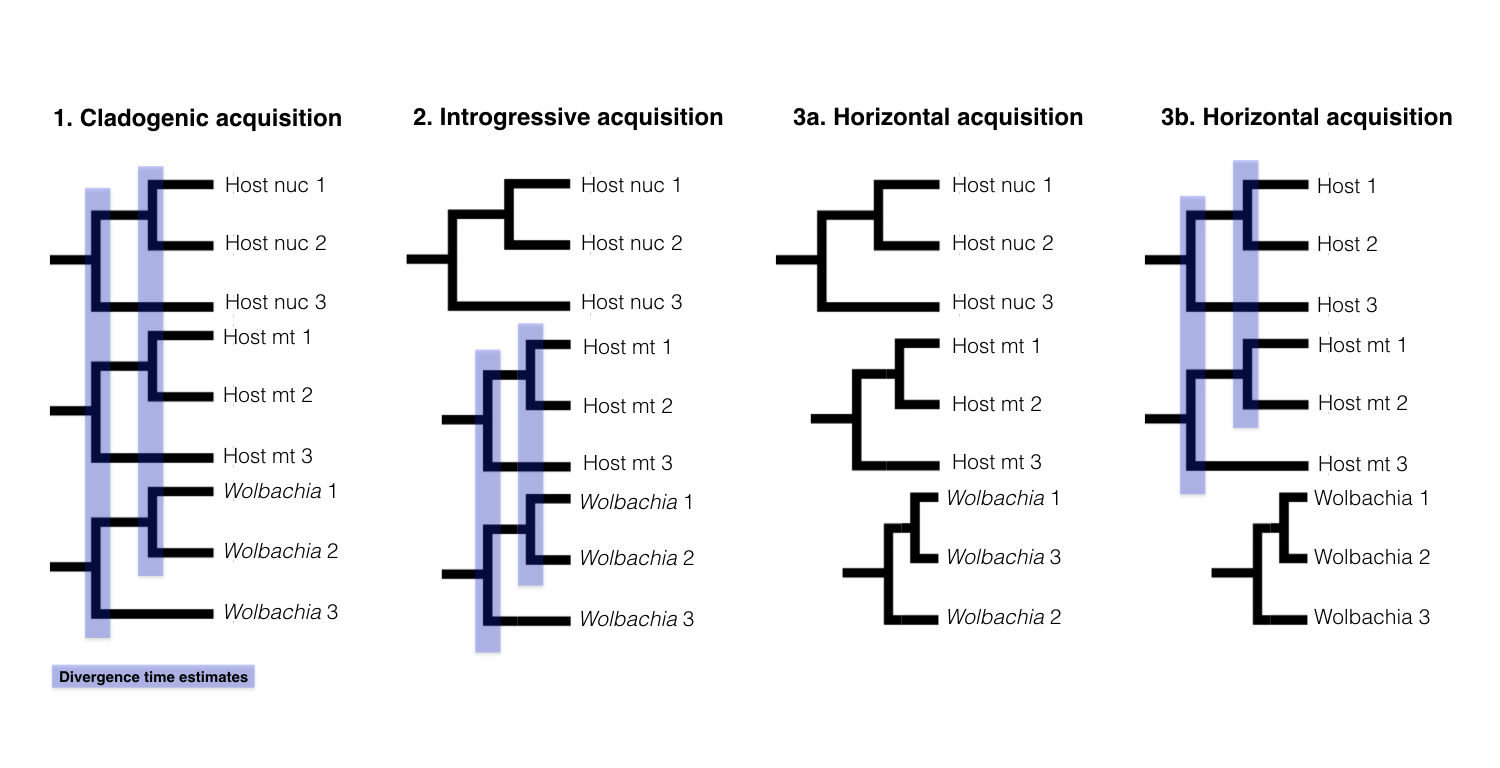 Figure S1 Phylogenetic hypotheses about Wolbachia acquisition. Infections could be 1) old and codiverging with host genomes (cladogenic acquisition), 2) codiverging with mtDNA (mt) with both mtDNA and Wolbachia having more recent divergence times than host nuclear genomes due to a history of host hybridization (introgressive acquisition), or 3) relatively young with more recent divergence times than host genomes (horizontal acquisition). For introgressive acquisition, mitochondrial and Wolbachia topologies could be discordant with the host nuclear topology. For horizontal acquisition, Wolbachia genomes could be discordant (3a) or concordant (3b) with host genomes. Wolbachia could be acquired horizontally by hosts with a history of hybridization introgression (3a) or by hosts with no history of hybridization and introgression (3b). Note that Wolbachia topologies could be concordant or discordant with host genomes in either case of horizontal acquisition.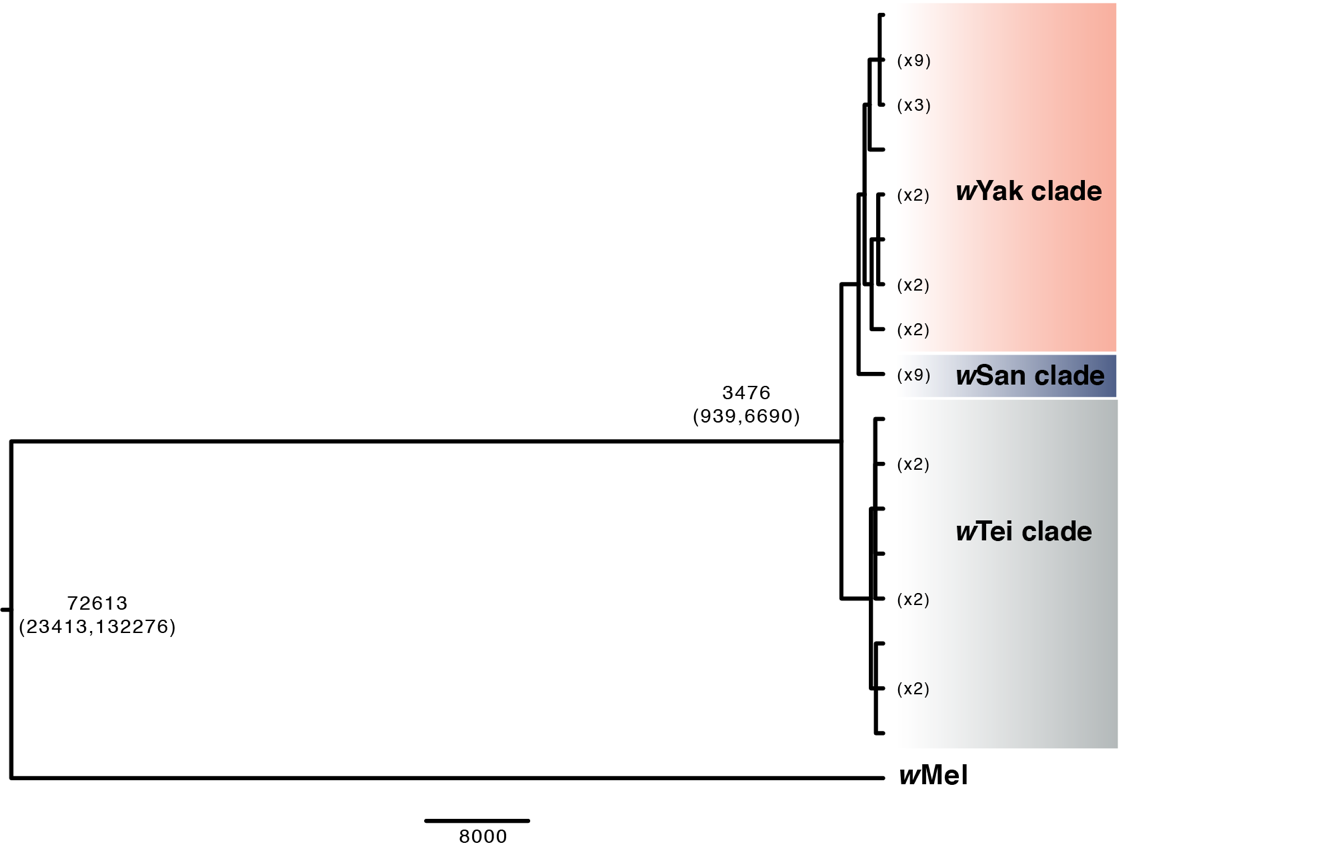 Figure S2 A Bayesian strict-clock Wolbachia absolute chronogram using 621 genes containing a total of 624,438 bp. Nodes with posterior probability less than 0.95 were collapsed into polytomies. Key nodes are labeled with age estimates. 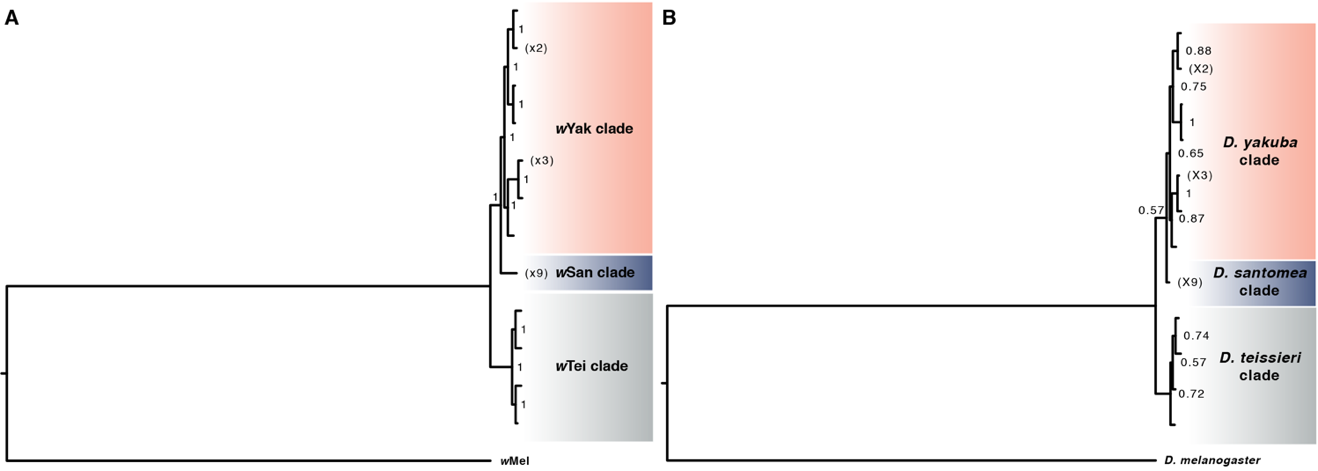 Figure S3 A. Bayesian Wolbachia phylogram using 621 genes containing a total of 624,438 bp. B. Bayesian mtDNA chronogram using the thirteen protein-coding genes. Nodes are labeled with their posterior probability.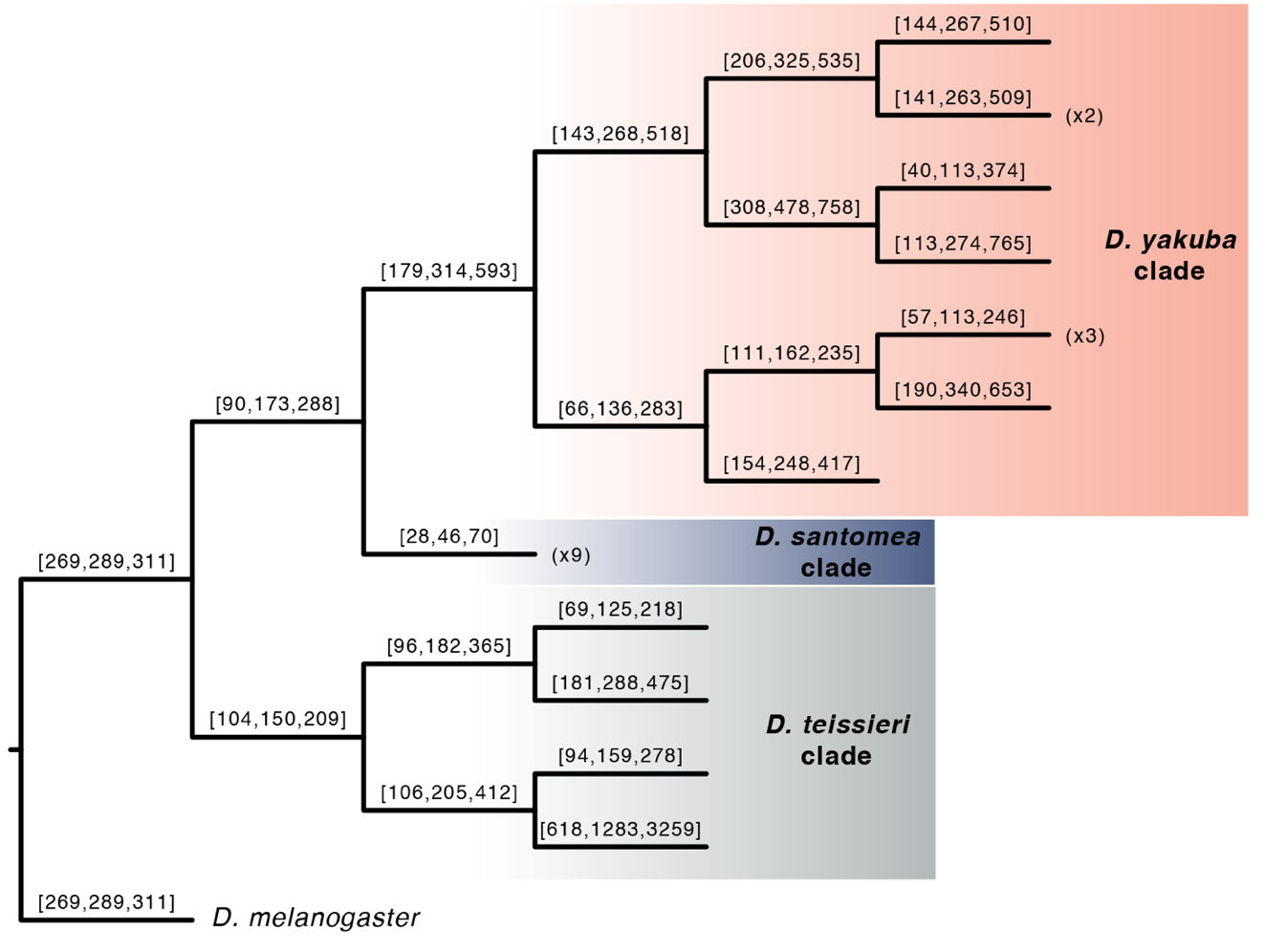 Figure S4 A Bayesian phylogram with all branches fixed to length 1. The topology is the consensus of the mitochondrial and Wolbachia phylograms. Branches are labeled with the quartiles of the posterior distribution of ratios of the substitution rates of mtDNA versus Wolbachia along the branch (see Methods).Table S1. Primers used in this study.Table S1. Primers used in this study.Table S1. Primers used in this study.Table S1. Primers used in this study.Table S1. Primers used in this study.Locus/Target regionPrimer nameForward primerReverse primerReferencewsp: Wolbachia surface proteinwsp5’TGGTCCAATAAGTGATGAAGAAAC-3’5’AAAAATTAAACGCTACTCCA-3’Braig et. al. 19982L Control: rDNA2L5’TGCAGCTATGGTCGTTGACA-3’5’ACGAGACAATAATATGTGGTGCTG-3’Meany et al. 2019YAK_ISWpi1, “A” in Figure 5§Bridge_5A5’TTTTTGTTCTCAGAGGTTGTCC-3’5’GTTGCTGGAAATGGTTGGAT -3’Designed hereMEL_ISWpi1, “B” in Figure 5*433808_2_6945835’GCTTACCAAGGCATGAATCC-3’5’TGCTTATTTTTCTTGTGGTCCA-3’	Designed hereMEL_ISWpi1, “B” in Figure 5*692607_2_4338065’CCTCAGGTTCGAGTGACAATTT-3’5’TAAGTTGTCTTCAATATGCCGC-3’Designed hereMEL_ISWpi1, “B” in Figure 5*long_ISWpi15’TCCCACTAGCCTCTCTATTCCA-3’5’ATACCGCCATTGACACCCTG -3’Designed hereMEL_ISWpi1, “B” in Figure 5*long_ISWpi1_rev5’CTGCTATTTCTCCCACTAGCCT-3’5’GCACAAAGATACGCCACCTG-3’Designed hereYAK_CinB, “C” in Figure 5†cin_region5’CCGCTTGAGTTGGTACAGCTT -3’5’TTATCAGAACCGCGCACAAG-3’Designed hereTable S2. The scaffold count, N50, and total assembly size of each Wolbachia pseudoreference.Table S2. The scaffold count, N50, and total assembly size of each Wolbachia pseudoreference.Table S2. The scaffold count, N50, and total assembly size of each Wolbachia pseudoreference.Table S2. The scaffold count, N50, and total assembly size of each Wolbachia pseudoreference.GenomeScaffold countN50Total assembly sizewYak118178881.28 million baseswSan30072311.18 million baseswTei122161571.30 million basesTable S3. Near-universal, single-copy proteobacteria genes used to assess assembly completeness. We used BUSCO v. 3.0.0 to identify complete and fragmented proteobacteria genes (out of 221) found in our draft Wolbachia genomes. For comparison, we provide results for reference-quality Wolbachia genomes.Table S3. Near-universal, single-copy proteobacteria genes used to assess assembly completeness. We used BUSCO v. 3.0.0 to identify complete and fragmented proteobacteria genes (out of 221) found in our draft Wolbachia genomes. For comparison, we provide results for reference-quality Wolbachia genomes.Table S3. Near-universal, single-copy proteobacteria genes used to assess assembly completeness. We used BUSCO v. 3.0.0 to identify complete and fragmented proteobacteria genes (out of 221) found in our draft Wolbachia genomes. For comparison, we provide results for reference-quality Wolbachia genomes.Table S3. Near-universal, single-copy proteobacteria genes used to assess assembly completeness. We used BUSCO v. 3.0.0 to identify complete and fragmented proteobacteria genes (out of 221) found in our draft Wolbachia genomes. For comparison, we provide results for reference-quality Wolbachia genomes.GenomeCompleteFragmentNot foundComplete reference genomesComplete reference genomesComplete reference genomesComplete reference genomeswRi180239wMel180239wAu181238wHa179339wNo181436Draft genome assembliesDraft genome assembliesDraft genome assembliesDraft genome assemblieswYak181238wSan181238wTei180239Table S4. Rate multipliers for the Wolbachia relaxed-clock chronograms. All numbers are estimated from the (2,2) trees. They are the total estimated substitutions per site for that partition across the relevant clade (See Methods).Table S4. Rate multipliers for the Wolbachia relaxed-clock chronograms. All numbers are estimated from the (2,2) trees. They are the total estimated substitutions per site for that partition across the relevant clade (See Methods).Table S4. Rate multipliers for the Wolbachia relaxed-clock chronograms. All numbers are estimated from the (2,2) trees. They are the total estimated substitutions per site for that partition across the relevant clade (See Methods).Table S4. Rate multipliers for the Wolbachia relaxed-clock chronograms. All numbers are estimated from the (2,2) trees. They are the total estimated substitutions per site for that partition across the relevant clade (See Methods).1st position(95% credible interval)2nd position(95% credible interval)3rd position(95% credible interval)D. yakuba-Wolbachia1.9 × 10–5,(9.6 × 10–6, 3.0 × 10–5)1.2 × 10–5,(5.2 × 10–6, 1.9 × 10–5)1.7 × 10–5,(8.5 × 10–6, 2.7 × 10–5)wMel4.4 × 10–5,(2.2 × 10–5, 7.1 × 10–5)5.7 × 10–5,(2.8 × 10–5, 9.2 × 10–5)3.4 × 10-5,(1.5 × 10–5, 5.6 × 10–5)D. yakuba- clade and wMel Wolbachia1.7 ×10-4,(1.1 × 10–4, 2.4 × 10–4)1.4 × 10–4,(8.7 × 10–5, 1.9 × 10–4)2.0 × 10–4,(1.2 × 10–4, 2.7 × 10–4)Table S5. Divergence estimates and credible intervals for the Wolbachia relaxed-clock chronograms estimated from the (7,7) branch-rate prior.Table S5. Divergence estimates and credible intervals for the Wolbachia relaxed-clock chronograms estimated from the (7,7) branch-rate prior.Table S5. Divergence estimates and credible intervals for the Wolbachia relaxed-clock chronograms estimated from the (7,7) branch-rate prior.Table S5. Divergence estimates and credible intervals for the Wolbachia relaxed-clock chronograms estimated from the (7,7) branch-rate prior.Table S5. Divergence estimates and credible intervals for the Wolbachia relaxed-clock chronograms estimated from the (7,7) branch-rate prior.Relaxed-clock analysiswMel-wYakdivergencewYak-cladedivergencewMel-cladedivergencewYak-wSandivergenceD. yakuba-WolbachiaNA2642,(781, 5904)NA1545,(401, 3680wMelNANA4955,(1363, 11093)NAD. yakuba- clade and wMel Wolbachia49585,(17452, 106310)3914,(1432, 9024)7908,(2511, 18739)2252,(740, 5229)